平成２９年８月吉日 静岡県老人保健施設協会　会　員　各　位　　　　　　　　　　　　　　　　　　　　　　　　　　　　　　　　　　　　　　　　　　　　　施設ケアマネ部会　担当施設　　　　　　　　　　　　　　　　　　　　　　　　　　　ヒューマンライフ富士平成２９年度　第１回　施設ケアマネ部会の開催のご案内　初秋の候、会員の皆様方には、ますますご健勝のこととお慶び申し上げます。また、日ごろは当協会の活動につきまして格別なるご理解とご協力を賜り厚く御礼申し上げます。　さて、平成２９年度第１回　施設ケアマネ部会を下記のとおり計画いたしました。関係職員の方々のご出席をいただけますよう、ご配慮の程よろしくお願い申し上げます。つきましては、９月２９日(金）までに別紙、出欠席連絡票をＦＡＸでご返信いただけますようお願い申し上げます。　　　　　　　　　　　　　　　　　記日　時　　平成２９年　１０月３０日（月）　１４：００～１６：３０　　　　　　　　　　　　　　　　　　　　　（受付　１３：３０開始）場　所　　静岡県総合社会福祉会館「シズウェル」　６０１号室　　　　　静岡市葵区駿府町１－７０　　℡：０５４－２５４－５２２１内　容　　テーマ　施設ケアマネジメントに伴うケアプランの位置づけを考える　　　講師に身延山大学仏教学部福祉学科　准教授　楢木博之先生をお招きして　　　講義をしていただきます。ケアプランを作成する上でケアマネージャーとしてどの様な視点でプランを作成したらよいのか、ケアプラン作成時の考え方を中心に理解が深められたらと思います。皆様の積極的な参加をお待ちしております。≪問い合わせ先≫　　　　　　　　　　　　　　　　　　　担当　ヒューマンライフ富士　小澤　美佐子富士市大淵３９０１－１TEL：0545-36-0511　FAX：0545-36-2677静岡県老人保健施設協会（施設ケアマネ部会）担当施設　ヒューマンライフ富士　FAX：0545－36－2677施設ケアマネ　部会　出欠席連絡票施設名　：　　　　　　　　　　　　　　　　　　　　　　　出欠　：　　出席　・　欠席　参加者名　：　　　　　　　　　　　　　　　　：　　　　　　　　　　　　　　　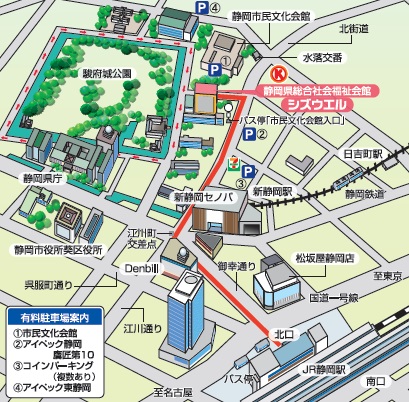 